What grade are you in? (Please tick)Prep	Grade 1	Grade 2Are you a boy or girl?Boy	GirlHow do you get to school most days? (Please Circle)How would you like to get to school most of the time? (Please circle)What would you like to see happen around your school to make walking and 	bike riding to school easier for you? (Draw or write your ideas)<Schools may wish to add additional questions to this survey here>Please hand your completed survey in by (insert date here) to the following:•	Office details (include name of person or place at the school’s office)•	Email details if relevant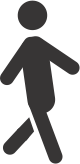 I Walk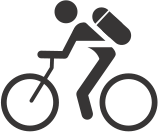 I ride my Bike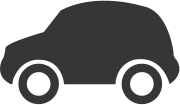 I go in the Car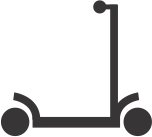 I ride my Scooter / Skateboard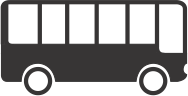 I go on a School Bus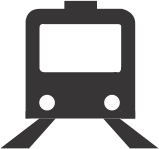 I go on a Train / BusI WalkI ride my BikeI go in the CarI ride my Scooter / SkateboardI go on a School BusI go on a Train / Bus